	                                           FICHE1aNOUVELLE INSCRIPTION     	Année scolaire 2021-2022                                                     RENOUVELLEMENT           	Ecole de ………………………………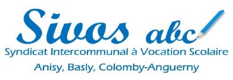                                CLASSE A LA RENTRÉE 2021-2022 :  TPS     PS    MS    GS							    CP       CE1   CE2   CM1    CM2 RENSEIGNEMENTS MEDICAUX CONCERNANT L’ENFANT : En cas d’allergie : Précisez lesquelles ainsi que les signes évocateurs et la conduite à tenir.P.A.I. (PROJET D’ACCUEIL INDIVIDUALISÉ) :		 Oui      Non       Joindre la copie du dossier.Je soussigné(e), ………………………………………………………………………………responsable légal de l’enfant, déclare exacts les renseignements portés sur cette fiche et m’engage à les réactualiser si nécessaire.J’autorise l’école ou le responsable des activités périscolaires à faire pratiquer les actes médicaux, chirurgicaux et hospitalisation jugés indispensables par le médecin, à l’hôpital préconiséDate : ………………………           Signature Représentant 1 ou famille d’accueil                           Signature Représentant 2DOSSIER D’INSCRIPTION SCOLAIRE ET PERISCOLAIRE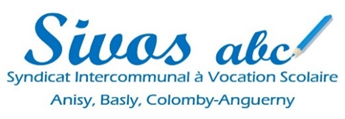 2021/2022Afin d’inscrire votre enfant aux services scolaires et périscolaires pour l’année 2021/2022, nous vous demandons de bien vouloir nous transmettre les documents suivants : INSCRIPTION AUX SERVICES POUR DU 02 AU 10 SEPTEMBREENGAGEMENT SUR L’HONNEURFiche 1 – FICHE LIAISON DE L’ENFANT Fiche 2 – FICHE SANITAIRE DE L’ENFANTFiche 3 – FICHE D’INSCRIPTION AUX SERVICES PERISCOLAIRESA RENVOYER DÛMENT COMPLÉTÉ ET ACCOMPAGNÉ DES PIÈCES JUSTIFICATIVES AVANT LE 20 JUIN 2021.Ce dossier est à retourner à :       sivosabc.secretariat@wanadoo.frOu par courrier :SIVOS ABC1 Rue du Régiment de la Chaudière14610 COLOMBY-ANGUERNY****TOUT DOSSIER INCOMPLET NE POURRA ÊTRE PRIS EN COMPTE****INSCRIPTION SEMAINE DE LA RENTRÉE :Afin d’organiser au mieux la rentrée, merci  de nous indiquer dans ce tableau les jours et services sur lesquels votre enfant doit être inscrit. Pour la garderie, précisez le lieu de garderie.ENGAGEMENTS SUR L’HONNEURNOM de l’enfant :…………………………...… Prénom : 	Classe : ………………………                         Ecole : ……………………………………………….. Atteste avoir pris connaissance du document « Livret d’accompagnement de votre (vos) enfant(s) Année scolaire 2021-2022 » et m’engage à le respecter.Signature de l’enfantJe soussigné(e) M. Mme ………………………………………………………………………………………………., responsable de l’enfant 	,Atteste sur l’honneur l’exactitude des renseignements portés sur le présent document,M’engage à régler dans les délais impartis, les prestations pour lesquelles je sollicite l’inscription de mon enfant, conformément aux conditions administratives d’utilisation de ces services, dont je reconnais avoir pris connaissance et qui fera loi en cas de litige,Approuve les règlements intérieurs (restaurant scolaire et garderie périscolaire), qui m’ont été remis avec le dossier d’inscription, que j’ai lu et fait lire à mon enfant, et m’engage à les respecter et lui faire respecter.Signature obligatoire, précédée de la mention « lu et approuvé » :Les informations recueillies sur ce dossier sont enregistrées dans un fichier informatisé par le SIVOS ABC pour la gestion des écoles, activités périscolaires et extrascolaires. Elles sont conservées pendant 1 an et sont destinées uniquement aux services du SIVOS ABC et aux écoles. Conformément à la loi "informatique et libertés", vous pouvez exercer votre droit d'accès aux données vous concernant et les faire rectifier en contactant le secrétariat du SIVOS : sivosabc.secretariat@wanadoo.fr En cochant cette case, je reconnais avoir été informé de la création d'un fichier informatisé contenant mes informations.DOSSIER D’INSCRIPTION SCOLAIRE ET PERISCOLAIRE2021/2022Afin d’inscrire votre enfant aux services scolaires et périscolaires pour l’année 2021/2022, nous vous demandons de bien vouloir nous transmettre les documents suivants : INSCRIPTION AUX SERVICES POUR DU 02 AU 10 SEPTEMBREENGAGEMENT SUR L’HONNEURFiche 1 – FICHE LIAISON DE L’ENFANT Fiche 2 – FICHE SANITAIRE DE L’ENFANTFiche 3 – FICHE D’INSCRIPTION AUX SERVICES PERISCOLAIRESA RENVOYER DÛMENT COMPLÉTÉ ET ACCOMPAGNÉ DES PIÈCES JUSTIFICATIVES AVANT LE 20 JUIN 2021.Ce dossier est à retourner à :       sivosabc.secretariat@wanadoo.frOu par courrier :SIVOS ABC1 Rue du Régiment de la Chaudière14610 COLOMBY-ANGUERNY****TOUT DOSSIER INCOMPLET NE POURRA ÊTRE PRIS EN COMPTE****INSCRIPTION SEMAINE DE LA RENTRÉE :Afin d’organiser au mieux la rentrée, merci  de nous indiquer dans ce tableau les jours et services sur lesquels votre enfant doit être inscrit. Pour la garderie, précisez le lieu de garderie.ENGAGEMENTS SUR L’HONNEURNOM de l’enfant :…………………………...… Prénom : 	Classe : ………………………                         Ecole : ……………………………………………….. Atteste avoir pris connaissance du document « Livret d’accompagnement de votre (vos) enfant(s) Année scolaire 2021-2022 » et m’engage à le respecter.Signature de l’enfantJe soussigné(e) M. Mme ………………………………………………………………………………………………., responsable de l’enfant 	,Atteste sur l’honneur l’exactitude des renseignements portés sur le présent document,M’engage à régler dans les délais impartis, les prestations pour lesquelles je sollicite l’inscription de mon enfant, conformément aux conditions administratives d’utilisation de ces services, dont je reconnais avoir pris connaissance et qui fera loi en cas de litige,Approuve les règlements intérieurs (restaurant scolaire et garderie périscolaire), qui m’ont été remis avec le dossier d’inscription, que j’ai lu et fait lire à mon enfant, et m’engage à les respecter et lui faire respecter.Signature obligatoire, précédée de la mention « lu et approuvé » :Les informations recueillies sur ce dossier sont enregistrées dans un fichier informatisé par le SIVOS ABC pour la gestion des écoles, activités périscolaires et extrascolaires. Elles sont conservées pendant 1 an et sont destinées uniquement aux services du SIVOS ABC et aux écoles. Conformément à la loi "informatique et libertés", vous pouvez exercer votre droit d'accès aux données vous concernant et les faire rectifier en contactant le secrétariat du SIVOS : sivosabc.secretariat@wanadoo.fr En cochant cette case, je reconnais avoir été informé de la création d'un fichier informatisé contenant mes informations.DOSSIER D’INSCRIPTION SCOLAIRE ET PERISCOLAIRE2021/2022Afin d’inscrire votre enfant aux services scolaires et périscolaires pour l’année 2021/2022, nous vous demandons de bien vouloir nous transmettre les documents suivants : INSCRIPTION AUX SERVICES POUR DU 02 AU 10 SEPTEMBREENGAGEMENT SUR L’HONNEURFiche 1 – FICHE LIAISON DE L’ENFANT Fiche 2 – FICHE SANITAIRE DE L’ENFANTFiche 3 – FICHE D’INSCRIPTION AUX SERVICES PERISCOLAIRESA RENVOYER DÛMENT COMPLÉTÉ ET ACCOMPAGNÉ DES PIÈCES JUSTIFICATIVES AVANT LE 20 JUIN 2021.Ce dossier est à retourner à :       sivosabc.secretariat@wanadoo.frOu par courrier :SIVOS ABC1 Rue du Régiment de la Chaudière14610 COLOMBY-ANGUERNY****TOUT DOSSIER INCOMPLET NE POURRA ÊTRE PRIS EN COMPTE****INSCRIPTION SEMAINE DE LA RENTRÉE :Afin d’organiser au mieux la rentrée, merci  de nous indiquer dans ce tableau les jours et services sur lesquels votre enfant doit être inscrit. Pour la garderie, précisez le lieu de garderie.ENGAGEMENTS SUR L’HONNEURNOM de l’enfant :…………………………...… Prénom : 	Classe : ………………………                         Ecole : ……………………………………………….. Atteste avoir pris connaissance du document « Livret d’accompagnement de votre (vos) enfant(s) Année scolaire 2021-2022 » et m’engage à le respecter.Signature de l’enfantJe soussigné(e) M. Mme ………………………………………………………………………………………………., responsable de l’enfant 	,Atteste sur l’honneur l’exactitude des renseignements portés sur le présent document,M’engage à régler dans les délais impartis, les prestations pour lesquelles je sollicite l’inscription de mon enfant, conformément aux conditions administratives d’utilisation de ces services, dont je reconnais avoir pris connaissance et qui fera loi en cas de litige,Approuve les règlements intérieurs (restaurant scolaire et garderie périscolaire), qui m’ont été remis avec le dossier d’inscription, que j’ai lu et fait lire à mon enfant, et m’engage à les respecter et lui faire respecter.Signature obligatoire, précédée de la mention « lu et approuvé » :Les informations recueillies sur ce dossier sont enregistrées dans un fichier informatisé par le SIVOS ABC pour la gestion des écoles, activités périscolaires et extrascolaires. Elles sont conservées pendant 1 an et sont destinées uniquement aux services du SIVOS ABC et aux écoles. Conformément à la loi "informatique et libertés", vous pouvez exercer votre droit d'accès aux données vous concernant et les faire rectifier en contactant le secrétariat du SIVOS : sivosabc.secretariat@wanadoo.fr En cochant cette case, je reconnais avoir été informé de la création d'un fichier informatisé contenant mes informations.DOSSIER D’INSCRIPTION SCOLAIRE ET PERISCOLAIRE2021/2022Afin d’inscrire votre enfant aux services scolaires et périscolaires pour l’année 2021/2022, nous vous demandons de bien vouloir nous transmettre les documents suivants : INSCRIPTION AUX SERVICES POUR DU 02 AU 10 SEPTEMBREENGAGEMENT SUR L’HONNEURFiche 1 – FICHE LIAISON DE L’ENFANT Fiche 2 – FICHE SANITAIRE DE L’ENFANTFiche 3 – FICHE D’INSCRIPTION AUX SERVICES PERISCOLAIRESA RENVOYER DÛMENT COMPLÉTÉ ET ACCOMPAGNÉ DES PIÈCES JUSTIFICATIVES AVANT LE 20 JUIN 2021.Ce dossier est à retourner à :       sivosabc.secretariat@wanadoo.frOu par courrier :SIVOS ABC1 Rue du Régiment de la Chaudière14610 COLOMBY-ANGUERNY****TOUT DOSSIER INCOMPLET NE POURRA ÊTRE PRIS EN COMPTE****INSCRIPTION SEMAINE DE LA RENTRÉE :Afin d’organiser au mieux la rentrée, merci  de nous indiquer dans ce tableau les jours et services sur lesquels votre enfant doit être inscrit. Pour la garderie, précisez le lieu de garderie.ENGAGEMENTS SUR L’HONNEURNOM de l’enfant :…………………………...… Prénom : 	Classe : ………………………                         Ecole : ……………………………………………….. Atteste avoir pris connaissance du document « Livret d’accompagnement de votre (vos) enfant(s) Année scolaire 2021-2022 » et m’engage à le respecter.Signature de l’enfantJe soussigné(e) M. Mme ………………………………………………………………………………………………., responsable de l’enfant 	,Atteste sur l’honneur l’exactitude des renseignements portés sur le présent document,M’engage à régler dans les délais impartis, les prestations pour lesquelles je sollicite l’inscription de mon enfant, conformément aux conditions administratives d’utilisation de ces services, dont je reconnais avoir pris connaissance et qui fera loi en cas de litige,Approuve les règlements intérieurs (restaurant scolaire et garderie périscolaire), qui m’ont été remis avec le dossier d’inscription, que j’ai lu et fait lire à mon enfant, et m’engage à les respecter et lui faire respecter.Signature obligatoire, précédée de la mention « lu et approuvé » :Les informations recueillies sur ce dossier sont enregistrées dans un fichier informatisé par le SIVOS ABC pour la gestion des écoles, activités périscolaires et extrascolaires. Elles sont conservées pendant 1 an et sont destinées uniquement aux services du SIVOS ABC et aux écoles. Conformément à la loi "informatique et libertés", vous pouvez exercer votre droit d'accès aux données vous concernant et les faire rectifier en contactant le secrétariat du SIVOS : sivosabc.secretariat@wanadoo.fr En cochant cette case, je reconnais avoir été informé de la création d'un fichier informatisé contenant mes informations.Responsable 1 Responsable 1 Responsable 2 Responsable 2 Fait à :Fait à :Date :Date :Signature :Signature :ENFANTENFANTENFANTENFANTIdentitéIdentitéIdentitéPhoto (*)Nom :Prénom :Prénom :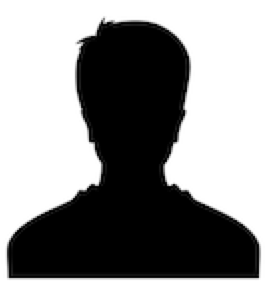 Sexe :     Masculin      FémininSexe :     Masculin      FémininSexe :     Masculin      FémininDate de Naissance :Lieu de Naissance :Lieu de Naissance :Adresse :Adresse :Adresse :Adresse :Adresse :Adresse :* À fournir si manquantASSURANCE RESPONSABILITÉ CIVILEASSURANCE RESPONSABILITÉ CIVILEASSURANCE RESPONSABILITÉ CIVILEASSURANCE RESPONSABILITÉ CIVILE En cochant cette case, je reconnais avoir souscrit une assurance responsabilité civile et individuelle accident pour mon enfant En cochant cette case, je reconnais avoir souscrit une assurance responsabilité civile et individuelle accident pour mon enfant En cochant cette case, je reconnais avoir souscrit une assurance responsabilité civile et individuelle accident pour mon enfant En cochant cette case, je reconnais avoir souscrit une assurance responsabilité civile et individuelle accident pour mon enfantREPRÉSENTANTS LÉGAUXREPRÉSENTANTS LÉGAUXREPRÉSENTANTS LÉGAUXREPRÉSENTANTS LÉGAUXReprésentant légal 1Représentant légal 1Représentant légal 2Représentant légal 2Autorité Parentale :  Oui    NonAutorité Parentale :  Oui    NonAutorité Parentale :  Oui    NonAutorité Parentale :  Oui    NonNom :Nom de naissance :Nom :Nom de naissance :Nom :Nom de naissance :Nom :Nom de naissance :Prénom :Prénom :Prénom :Prénom :Type : Père / Mère / Autre (Précisez)Type : Père / Mère / Autre (Précisez)Type : Père / Mère / Autre (Précisez)Type : Père / Mère / Autre (Précisez)Adresse (si différente de l’enfant):Adresse (si différente de l’enfant):Adresse (si différente de l’enfant) :Adresse (si différente de l’enfant) :Email :Email :Tél. :Tél. :Tél. :Tél. :Portable :Portable :Portable :Portable :Tél. Pro. :Tél. Pro. :Tél. Pro. :Tél. Pro. :FAMILLE OU STRUCTURE D’ACCUEILFAMILLE OU STRUCTURE D’ACCUEILFAMILLE OU STRUCTURE D’ACCUEILFAMILLE OU STRUCTURE D’ACCUEILStructure (Nom et adresse) :Structure (Nom et adresse) :Autorité Parentale :  Oui    NonAutorité Parentale :  Oui    NonTél. :Tél. :Email :Email :FICHE 1bFICHE 1bPERSONNES À CONTACTER ET/OU AUTORISÉES A RECUPERER L’ENFANT(autres que les parents)PERSONNES À CONTACTER ET/OU AUTORISÉES A RECUPERER L’ENFANT(autres que les parents)Contact 1Contact 2Nom :Nom :Prénom :Prénom :Lien avec l’enfant :Lien avec l’enfant :Tél. :Tél. :Portable :Portable :Appel en cas d’urgence :             Oui    NonAppel en cas d’urgence :             Oui    NonAutorisé à récupérer l’enfant :  Oui    NonAutorisé à récupérer l’enfant :  Oui    NonContact 3Contact 4Nom :Nom :Prénom :Prénom :Lien avec l’enfant :Lien avec l’enfant :Tél. :Tél. :Portable :Portable :Appel en cas d’urgence :             Oui    NonAppel en cas d’urgence :             Oui    NonAutorisé à récupérer l’enfant :  Oui    NonAutorisé à récupérer l’enfant :  Oui    NonINFORMATIONS COMPLÉMENTAIRESINFORMATIONS COMPLÉMENTAIRESINFORMATIONS COMPLÉMENTAIRESINFORMATIONS COMPLÉMENTAIRESINFORMATIONS COMPLÉMENTAIRESINFORMATIONS COMPLÉMENTAIRESAutorisations ParentalesAutorisations ParentalesOUINONNONNONPartir seul : J’autorise mon enfant à quitter seul, ou accompagné d’un mineur, la structure. Une autorisation parentale dûment datée et signée est obligatoire (À joindre à cette fiche)Partir seul : J’autorise mon enfant à quitter seul, ou accompagné d’un mineur, la structure. Une autorisation parentale dûment datée et signée est obligatoire (À joindre à cette fiche)Prise de photo : J’autorise mon enfant à être photographié ou filmé et autorise la diffusion, sans limitation de durée, de l’image de mon enfant, à titre gratuit, dans le cadre de reportages, d’articles portant sur des animations réalisées dans les différentes structures.Prise de photo : J’autorise mon enfant à être photographié ou filmé et autorise la diffusion, sans limitation de durée, de l’image de mon enfant, à titre gratuit, dans le cadre de reportages, d’articles portant sur des animations réalisées dans les différentes structures.Sport : J’autorise mon enfant à participer aux activités sportives mises en place au sein de la structure dans le respect de la règlementation en vigueur.Sport : J’autorise mon enfant à participer aux activités sportives mises en place au sein de la structure dans le respect de la règlementation en vigueur.Hospitalisation : J’autorise l’école ou le responsable des activités périscolaires à faire pratiquer les actes médicaux, chirurgicaux et hospitalisation jugés indispensables par le médecin, à l’hôpital préconisé.Hospitalisation : J’autorise l’école ou le responsable des activités périscolaires à faire pratiquer les actes médicaux, chirurgicaux et hospitalisation jugés indispensables par le médecin, à l’hôpital préconisé.A _________________ , Le ___________Signature Représentant 1                                                          Signature Représentant 2 :ou famille accueil :FICHE SANITAIRE LIAISON DE L’ENFANT                           FICHE 2aA _________________ , Le ___________Signature Représentant 1                                                          Signature Représentant 2 :ou famille accueil :FICHE SANITAIRE LIAISON DE L’ENFANT                           FICHE 2aA _________________ , Le ___________Signature Représentant 1                                                          Signature Représentant 2 :ou famille accueil :FICHE SANITAIRE LIAISON DE L’ENFANT                           FICHE 2aA _________________ , Le ___________Signature Représentant 1                                                          Signature Représentant 2 :ou famille accueil :FICHE SANITAIRE LIAISON DE L’ENFANT                           FICHE 2aA _________________ , Le ___________Signature Représentant 1                                                          Signature Représentant 2 :ou famille accueil :FICHE SANITAIRE LIAISON DE L’ENFANT                           FICHE 2aA _________________ , Le ___________Signature Représentant 1                                                          Signature Représentant 2 :ou famille accueil :FICHE SANITAIRE LIAISON DE L’ENFANT                           FICHE 2aNOM : ………………………………………… Prénom : ………………………………………………Date de naissance : …………/……………./……………  Masculin       FémininNOM : ………………………………………… Prénom : ………………………………………………Date de naissance : …………/……………./……………  Masculin       FémininNOM : ………………………………………… Prénom : ………………………………………………Date de naissance : …………/……………./……………  Masculin       FémininNOM : ………………………………………… Prénom : ………………………………………………Date de naissance : …………/……………./……………  Masculin       FémininNOM : ………………………………………… Prénom : ………………………………………………Date de naissance : …………/……………./……………  Masculin       FémininNOM : ………………………………………… Prénom : ………………………………………………Date de naissance : …………/……………./……………  Masculin       FémininREPRÉSENTANTS LÉGAUXREPRÉSENTANTS LÉGAUXREPRÉSENTANTS LÉGAUXREPRÉSENTANTS LÉGAUXREPRÉSENTANTS LÉGAUXREPRÉSENTANTS LÉGAUXReprésentant légal 1Représentant légal 2Représentant légal 2Représentant légal 2Représentant légal 2Représentant légal 2Autorité Parentale :  Oui    NonAutorité Parentale :  Oui    NonAutorité Parentale :  Oui    NonAutorité Parentale :  Oui    NonAutorité Parentale :  Oui    NonAutorité Parentale :  Oui    NonNom :Nom de naissance :Nom :Nom de naissance :Nom :Nom de naissance :Nom :Nom de naissance :Nom :Nom de naissance :Nom :Nom de naissance :Prénom :Prénom :Prénom :Prénom :Prénom :Prénom :Type : Père / Mère / Autre (Précisez)Type : Père / Mère / Autre (Précisez)Type : Père / Mère / Autre (Précisez)Type : Père / Mère / Autre (Précisez)Type : Père / Mère / Autre (Précisez)Type : Père / Mère / Autre (Précisez)Adresse :Adresse :Adresse :Adresse :Adresse :Adresse :Email :Tél. :Tél. :Tél. :Tél. :Tél. :Tél. :Portable :Portable :Portable :Portable :Portable :Portable :Tél. Pro. :Tél. Pro. :Tél. Pro. :Tél. Pro. :Tél. Pro. :Tél. Pro. :FAMILLE OU STRUCTURE D’ACCUEILFAMILLE OU STRUCTURE D’ACCUEILFAMILLE OU STRUCTURE D’ACCUEILFAMILLE OU STRUCTURE D’ACCUEILFAMILLE OU STRUCTURE D’ACCUEILFAMILLE OU STRUCTURE D’ACCUEILStructure (Nom et adresse) :Autorité Parentale :  Oui    NonAutorité Parentale :  Oui    NonAutorité Parentale :  Oui    NonAutorité Parentale :  Oui    NonAutorité Parentale :  Oui    NonTél. :Email :Email :Email :Email :Email :AppareillageAppareillageOUIOUINONNONVotre enfant porte-t-il des lunettes ?Votre enfant porte-t-il des lunettes ?Votre enfant porte-t-il des lentilles ?Votre enfant porte-t-il des lentilles ?Votre enfant porte-t-il un appareil dentaire ?Votre enfant porte-t-il un appareil dentaire ?Votre enfant porte-t-il un appareil auditif ?Votre enfant porte-t-il un appareil auditif ?HandicapHandicapOUIOUINONNONVotre enfant a-t-il une notification de la maison départementale des personnes handicapées (MDPH) ?Votre enfant a-t-il une notification de la maison départementale des personnes handicapées (MDPH) ?Données complémentairesDonnées complémentairesDonnées complémentairesDonnées complémentairesDonnées complémentairesDonnées complémentairesInformations médicalesInformations médicalesInformations médicalesInformations médicalesInformations médicalesInformations médicalesInformations médicalesInformations médicalesMédecin traitantMédecin traitantTéléphone fixeTéléphone fixeTéléphone fixeTéléphone mobileTéléphone mobileTéléphone mobile     FICHE 2b     FICHE 2b     FICHE 2b     FICHE 2b     FICHE 2b     FICHE 2b     FICHE 2b     FICHE 2bVaccin Date Date Maladie Maladie Date maladieDate maladieDiphtérie, Tétanos, Coqueluche, Poliomyélite (DTCP)RubéoleRubéoleDiphtérie, Tétanos, Coqueluche, Poliomyélite, Haemophilus (DTCPH)VaricelleVaricelleDiphtérie, Tétanos, Poliomyélite (DTP)AngineAngineGrippeCoquelucheCoquelucheHaemophilus influenzae bOreillonsOreillonsHépatite AOtiteOtiteHépatite BRougeoleRougeoleMéningocoque CScarlatineScarlatinePapillomavirus humainRhumatisme articulaire aiguRhumatisme articulaire aiguPneumocoqueAllergieAllergieOUINONRougeole, Oreillons, Rubéole (ROR)AsthmeAsthmeTuberculose (BCG)AlimentairesAlimentairesVaricelleMédicamenteusesMédicamenteusesAutres : ___________Autres : ____________Autres : ____________FICHE INSCRIPTION AUX SERVICES PERISCOLAIRES          FICHE 3aANNÉE SCOLAIRE 2021-2022 – ECOLE DE ____________Nom : ____________________   			Prénom :   ________________________   Classe : ______________			Enseignante(s) : ______________Merci de nous fournir une adresse mail valide et lisible : ______________________________________ Pour des raisons de responsabilité et de sécurité, un enfant ne peut fréquenter le restaurant scolaire et la garderie que s’il est inscrit. Vous devez donc inscrire administrativement votre enfant et remplir préalablement cette fiche d’inscription, même si l’enfant n’utilise les services que de façon exceptionnelle.RESTAURATION SCOLAIRE- Planning prévisionnel :- Pour un planning fixe : entourer les jours de présence - Pour un planning au mois : cocher la case  Cas particuliers :   Repas sans Porc  Plan d’Accueil Personnalisé ( Dossier PAI établi et à nous remettre)- Facturation :          Pour les tarifs, veuillez consulter le livret d’accompagnement qui vous a été remis avec le dossier d’inscription.Il est possible d’annuler ou d’inscrire votre enfant à la cantine en informant le SECRETARIAT DU SIVOS ABC 48 heures avant (jours ouvrés). Tout repas annulé hors délai sera alors facturé. GARDERIEPour la sécurité de votre enfant, nous vous rappelons que vous devez impérativement l’accompagner et vous faire reconnaître par les responsables de garderie. Un pointage systématique des enfants est mis en place et votre signature doit être apposée sur la feuille de présence matin et soir.- Planning prévisionnel :Cocher les jours de présence possible et indiquer le site de la garderie (Basly ou Colomby-Anguerny)Si vous choisissez un lieu de garderie différent du lieu de scolarisation, pensez à vous renseigner sur le site de la Région (nomad-car@normandie.fr) pour choisir le bon forfait pour la carte de bus. Ou contactez-les au  02 22 55 00 10.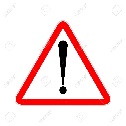 FICHE 3b- Facturation :Pour les familles optant pour le forfait mensuel à la garderie, ce forfait vous engage, que votre enfant soit présent ou non.Pour les tarifs, veuillez consulter le livret d’accompagnement qui vous a été remis avec le dossier d’inscription.Cocher le type de forfait pour lequel vous optez :Forfait mensuel matin 					Forfait mensuel soir					Forfait mensuel matin et soir			Forfait occasionnel matin 			 Forfait occasionnel soir				Réduction famille à appliquer Indiquer les Noms/Prénoms des frères et sœurs : __________________________________________La réduction ne s’applique que si les 2 enfants utilisent un forfait mensuel pour la garderie.Tout dépassement de temps sera facturé 20 euros par enfant.BUS- Planning prévisionnelCocher les jours de présence possibles et indiquer le lieu de montée et celui de descente :AUTORISATION DE PRÉLÈVEMENT AUTOMATIQUE Indiquer si vous souhaitez opter pour le prélèvement automatique : Oui      Non       FOURNIR UN RIB. En cochant cette case, j’atteste sur l’honneur être titulaire de l’autorité parentale et certifie les informations portées par ce formulaire. Date : ………………………        Signature Représentant 1 ou famille d’accueil               Signature Représentant 2